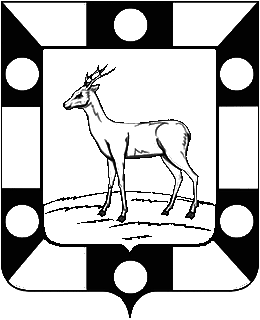 АДМИНИСТРАЦИЯ СЕЛЬСКОГО ПОСЕЛЕНИЯ КУРУМОЧ МУНИЦИПАЛЬНОГО РАЙОНА ВОЛЖСКИЙ САМАРСКОЙ ОБЛАСТИПОСТАНОВЛЕНИЕ
         «13»  января  2015 г.   №  6Об оплате гражданами жилых помещений по договорам найма муниципального жилищного фонда в сельском  поселении Курумоч муниципального района Волжский Самарской области на I полугодие 2015 годаВ соответствии с Жилищным кодексом РФ, Федеральным законом от 06.10.2003 № 131-ФЗ «Об общих принципах организации местного самоуправления в Российской Федерации», руководствуясь Уставом сельского поселения Курумоч, Администрация сельского  поселения Курумоч муниципального района Волжский Самарской областиПОСТАНОВЛЯЕТ:1. Установить плату за пользование жилыми помещениями (плата за наем) для нанимателей жилых помещений по договорам социального найма и договорам найма специализированных жилых помещений муниципального жилищного фонда согласно Приложению 1.2. Установить плату за содержание и ремонт жилых помещений для нанимателей жилых помещений по договорам социального найма и договорам найма специализированных жилых помещений муниципального жилищного фонда и собственников помещений в многоквартирных домах, не принявших на общем собрании решение об установлении размера платы за содержание и ремонт жилого помещения согласно Приложению 2.Опубликовать настоящее Постановление в газете «Вести сельского поселения Курумоч».Настоящее Постановление вступает в силу со дня его официального опубликования.Контроль за исполнением настоящего Постановления оставляю за собой.Глава сельского поселенияКурумоч                                                                          О. Л. Катынский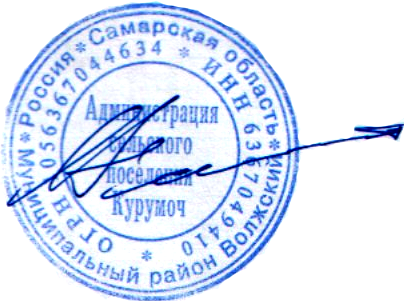 Кондратьева 9989166ПРИЛОЖЕНИЕ 1к Постановлению Администрации сельского поселения Курумочмуниципального района ВолжскийСамарской областиот «13» января 2015 г. № 6ПЛАТАза пользование жилыми помещениями (плата за наем) для нанимателей жилых помещений по договорам социального найма и договорам найма специализированных жилых помещений муниципального жилищного фондаПримечание:Плата за наём 1 м2 жилой площади применяется для коммунальных квартир и отдельных комнат в общежитии.ПРИЛОЖЕНИЕ 2к Постановлению Администрации сельского поселения Курумочмуниципального района ВолжскийСамарской областиот «13» января 2015 г. № 6ПЛАТАза содержание и ремонт жилых помещений для нанимателей жилых помещений по договорам социального найма и договорам найма специализированных жилых помещений муниципального жилищного фонда и собственников помещений в многоквартирных домах, не принявших на общем собрании решение об установлении размера платы за содержание и ремонт жилого помещения*- применяется для коммунальных квартир и отдельных комнат в общежитиях.Примечание:В плату за содержание и ремонт жилых помещений для жилых домов без удобств, а так же квартир, признанных в установленном порядке аварийными, не включена стоимость работ по текущему ремонту жилых помещений общего имущества в многоквартирном доме.№п/пКатегории многоквартирного домаПлата за наем 1 м2 площади в месяц (руб.)№п/пКатегории многоквартирного домас 01.01.2015г по 30.06.2015г№п/пКатегории многоквартирного домаобщей1Жилые дома, имеющие все виды удобств, кроме мусоропровода5,842Жилые дома, имеющие все виды удобств, кроме лифта и мусоропровода 5,073Жилые дома, имеющие не все виды удобств4,904Неблагоустроенные и ветхие жилые дома0,30№п/пКатегории многоквартирного домаПлата за 1 м2 площади в месяц (руб.) с учетом НДСПлата за 1 м2 площади в месяц (руб.) с учетом НДС№п/пКатегории многоквартирного домас 01.01.2015г по 30.06.2015гс 01.01.2015г по 30.06.2015г№п/пКатегории многоквартирного домаобщейжилой*1Жилые дома, имеющие все виды удобств, кроме мусоропровода18,6121,952Жилые дома, имеющие все виды удобств, кроме лифта и мусоропровода14,9817,623Жилые дома, имеющие не все виды удобств12,4614,594Неблагоустроенные и ветхие жилые дома5,366,03